Общая численность Балаковской городской организации Профессионального союза работников народного образования и науки РФ на 1 января 2022 года составляет 3247 члена Профсоюза. Она объединяет 80 первичных профсоюзных организаций. В 2022 году произошла реорганизация образовательных организаций путем создания филиалов сельских школ: с.Подсосенки, с.Ивановка, с.Пылковка, с.Головановка, С.Матвеевка, с.Хлебновка, с.Николевка, с.Наумовка.Динамика профсоюзного членства показывает, что продолжается снижение профсоюзного членства в связи с оптимизацией штатной численности образовательных организаций.В состав городской организации Профсоюза входит 120 неработающих пенсионеров.В 2022 году проведено 11 заседаний постоянно действующего выборного органа Саратовской областной организации «Общероссийского Профсоюза образования» – президиума областной организации Профсоюза.Рассматривались вопросы, связанные с оплатой и охраной труда, соблюдением нормативно-правовых актов.В соответствии с решениями Саратовской областной организации принимали участие в проектах:«Содействие развитию кадрового потенциала системы образования Саратовской области», «Рука профсоюзной помощи нуждающимся», «Цифровизация Общероссийского Профсоюза образования».2022 год – объявлен в профсоюзе Годом корпоративной культуры. В целях развития наставничества в 2022 году  Знаком «Классный руководитель-новатор» награждена Погодина Марина Викторовна, учитель МАОУ СОШ № 26Социальное партнерствоМежду администрацией Балаковского муниципального района, Комитетом образования и Балаковской городской профсоюзной организацией работников образования действует Соглашение до 2023 года.Городская организация  регулярно принимает участие в работе трехсторонней комиссии по трудовым вопросам при администрации Балаковского муниципального района.Все образовательные учреждения имеют коллективные договоры. Все коллективные договоры проходят уведомительную регистрацию в Министерстве труда и социальной защиты Саратовской области.Совместно с комитетом образования проводились: мониторинг заработной платы с целью изучения эффективности совершенствования системы оплаты труда, рейды по проверке готовности муниципальных детских оздоровительных центров «Ласточка» и «Салют» к  летней оздоровительной кампании и общеобразовательных учреждений к новому учебному году, смотр-конкурс образовательных учреждений на лучшее состояние пожарной безопасности, условий и охраны труда, рейд «Как живешь, молодой учитель?», Совместно с комитетом образования проводятся профессиональные конкурсы: «Учитель года», «Воспитатель года», «Педагогический дебют». В конкурсе «Лучший социальный партнер» приняли учреждения Балаковского района: МАОУ СОШ № 18, МАДОУ детский сад № 3Председатель городской профсоюзной организации участвует в работе  аттестационной, наградной, конкурсной комиссий. Социальное партнерство с Комитетом образования проявляется также в практике награждения профсоюзных активистов к профессиональному празднику Дню учителя, Дню знаний, а также в награждении молодых педагогов по итогам прошедшего года «Профессиональные конкурсы – новые перспективы для молодого педагога». Балаковская городская организация является юридическим лицом Кредитного потребительского кооператива «Учитель».  Количество членов кооператива – 65 человек.Правозащитная работаОдним из приоритетных направлений деятельности является правозащитная работа.Правозащитная деятельность Балаковской городской организации Профсоюза направлена на реализацию основных задач по мотивации профсоюзного членства.Правозащитная работа областной организации Профсоюза осуществляется по основным направлениям:профилактика нарушений трудового законодательства в образовательных учреждениях;выявление и устранение нарушений действующего законодательства;оказание практической помощи членам Профсоюза в защите их трудовых прав и профессиональных интересов;экспертиза проектов областных и муниципальных нормативных правовых актов, локальных нормативных документов;информационно-методическая работа по правовым вопросам;проведение обучающих семинаров с профактивом.В период с 15 августа по 25 августа 2022 года в области проводилась тематическая проверка по теме «Соблюдение трудовых прав работников организаций, работающих с детьми с ОВЗ».Основной целью проведения профсоюзной тематической проверки является выявление, предупреждение и устранение нарушений трудового законодательства в части оплаты труда, предоставления удлиненных оплачиваемых отпусков работников, работающих с детьми с ОВЗ.Проверкой установлено, что в учреждениях в решении вопросов, связанных с трудовыми отношениями, администрации и профкомы, в основном, руководствуются Трудовым Кодексом РФ. Отпуска для работающих с детьми с ОВЗ в дошкольных учреждениях, как правило, предоставляются в количестве 56 календарных дней.Проверкой установлено, что единого подхода в установлении заработной платы для работников, работающих с детьми с ОВЗ, не выработано. Приоритетным направлением правовой инспекции труда является неуклонное повышение и улучшение условий оплаты труда работников образования, в том числе, предусматриваются меры по недопущению задолженности по заработной плате.В целом заработная плата выдается своевременно, в полном объеме, имеет тенденцию к росту. Соблюдаются все льготы и гарантии работников образования.В 2022 году повышение состоялось трижды. С 1 июня 2022г. произошло повышение минимального размера оплаты труда до 15279 руб. в месяц. На основании постановления Конституционного Суда Российской Федерации от 07.12.2017г. №38-П, от 28.06.2018г. №26-П, от 11.04.2019г. №17-П и от 16.12.2019г. №40-П. дополнительная оплата за совмещение профессий (должностей), сверхурочную работу, работу в ночное время, в выходные, нерабочие праздничные дни, за вредные условия труда при расчете устанавливается сверх МРОТ. В Балаковском районе в минимальный размер оплаты труда доплата за работу во вредных условиях труда включена. При проведении проверок внештатными правовыми инспекторами труда этот вопрос поднимается, однако пока не решен.25 октября 2022 г. на заседании президиума областной организации Профсоюза образования подведены итоги мониторинга оплаты труда педагогических работников. Анализ положения дел с заработной платой стал основанием для обращения к Губернатору Саратовской области Бусаргину Р.В. по вопросу совершенствования системы оплаты труда и необходимости повышения оплаты труда педагогических работников.Работники образовательных учреждений Балаковского района приняли участие в обсуждении проекта обращения и поддержали его.9 декабря 2022г. проект постановления Правительства Саратовской области «О повышении оплаты труда отдельных категорий работников государственных учреждений области» прошел согласование и экспертизу в Саратовской областной организации Общероссийского Профсоюза образования. Предложение обеспечить повышение средней заработной платы в 1,134 раза отдельным категориям работников государственных учреждений области было учтено.Губернатором области принято решение: на основании Постановления Правительства области от 23.12.2022г. №1283-П провести повышение оплаты труда (с увеличением фондов оплаты труда учреждений) с 1 сентября 2022г. указным категориям работников путем распределения стимулирующей части пропорционально занимаемой учебной нагрузке в целях обеспечения повышения средней зарплаты каждого педагогического работника по основному месту работу на 13,4%.В 2022 году уделялось большое внимание защите прав и интересов работников общеобразовательных организаций, в рамках реорганизации малокомплектных сельских школ. Председатель городской профсоюзной организации в составе комиссии, участвовала в мероприятиях по подготовке и проведению нормативных документов, опросов граждан, сельских сходах и собраниях коллективов.За 2022 год составлено 4 исковых заявления.Устно и письменно за 2020 год к нам обратились 28 человек. Члены Профсоюза обращаются с различными вопросами оплаты труда, аттестации и т.д.Оплата трудаПриоритетным направлением сторон социального партнерства является неуклонное повышение и улучшение условий оплаты труда работников образования, в том числе предусматриваются меры по недопущению и ликвидации задолженности по заработной плате. В этих целях ежегодно проводятся мониторинги по оплате труда.В балаковском районе в соответствии с законодательством установлены и осуществляются следующие выплаты педагогическим работникам.С 1 сентября 2020 года установлено и выплачивается ежемесячное вознаграждение за классное руководство в размере 5000 руб. с сохранением других выплат, установленных классным руководителям учителям, в том числе молодым учителям, осуществляющим классное руководство. Педагогическим работникам, непосредственно осуществляющим учебный процесс, имеющим стаж педагогической работы менее 3-х лет устанавлена стимулирующая выплата в целях доведения их заработной платы до 70% средней номинальной начисленной заработной платы работников организаций в области. С 1 сентября 2022 года в общеобразовательных организациях введена должность «Советника директора по воспитанию и взаимодействию с детскими общественными объединениями». В связи с этим внесены изменения в муниципальные акты по оплате труда: Постановление АБМР № 3759 от 04.10.2022, Постановление АБМР № 3760 от 04.10.2022. Установлены оклады по данным должностям в городе и селе 9489 рублей и 11862 рубля соответственно, а также предусмотрены стимулирующие выплаты.Во всех образовательных организациях заработная плата выплачивается своевременно и в полном объеме каждые полмесяца. Образовательные организации имеют возможность распоряжаться экономией зарплаты, направляя ее на увеличение надбавок, доплат и премий.Мониторинг показал, что проблем с начислением и выплатами вознаграждения за классное руководство нет, вопросы индивидуального характера разрешаются (временное замещение длительно отсутствующего по болезни), педагоги в указанный срок выплаты заработной платы получают отдельной строкой оплату за классное руководство. Перед городской организацией Профсоюза стоят задачи:Добиваться введения в общеобразовательных учреждениях области системы оплаты труда, основанной на установлении окладов (должностных окладов), ставок заработной платы дифференцированно по должностям (профессиям) на основе квалификационных уровней профессиональных квалификационных групп и не ниже минимального размера оплаты труда.Введение новых нормативов финансового обеспечения образовательной деятельности и установление для малокомплектных школ нормативов на класс (класс-комплект).Охрана трудаРабота по улучшению условий и охраны труда, сохранению здоровья работников, приведению образовательных учреждений в пожаробезопасное состояние осуществлялась в рамках реализации государственной политики в области охраны труда в соответствии с Трудовым кодексом РФ, с учетом складывающейся в этом году эпидемиологической ситуации.В 2022 году вступило в силу множество документов, непосредственно касающихся охраны труда, в том числе, новая редакция Раздела X «Охрана труда» Трудового кодекса РФ, Постановление Правительства РФ от 24 декабря 2021 г. N 2464 “О порядке обучения по охране труда и проверки знания требований охраны труда”, Приказ Министерства труда и социальной защиты РФ от 29 октября 2021 г. N 776н “Об утверждении Примерного положения о системе управления охраной труда”, Приказ Министерства труда и социальной защиты РФ от 28 декабря 2021 г. N 796 “Об утверждении Рекомендаций по выбору методов оценки уровней профессиональных рисков и по снижению уровней таких рисков”, Приказ Министерства здравоохранения РФ от 20 мая 2022 г. N 342н “Об утверждении порядка прохождения обязательного психиатрического освидетельствования работниками, осуществляющими отдельные виды деятельности, его периодичности, а также видов деятельности, при осуществлении которых проводится психиатрическое освидетельствование” и другие.В 2022 году работа образовательных организаций строилась в соответствии с Санитарно-эпидемиологическими правилами СП 3.1/2.4.3598-20 “Санитарно-эпидемиологические требования к устройству, содержанию и организации работы образовательных организаций и других объектов социальной инфраструктуры для детей и молодежи в условиях распространения новой коронавирусной инфекции (COVID-19)” и письмом Роспотребнадзора № 02/16587-2020-24, Минпросвещения России № ГД-1192/03 от 12 августа 2020 г. «Об организации работы общеобразовательных организаций».Во всех первичных организациях Профсоюза избрано 90 уполномоченных профсоюзных комитетов по охране труда. Организовано систематическое обучение уполномоченных профсоюзных комитетов силами внештатной технической инспекции.В 2022 году в образовательных учреждениях города работало 53 специалиста по охране труда. Вопросы охраны труда регулярно рассматриваются на заседаниях президиума городской организации Профсоюза.Во всех образовательных учреждениях Саратовской области заключены коллективные договоры с обязательным наличием в них раздела «Охрана труда».Большое внимание комитет городской организации уделял вопросу оплаты медицинских осмотров работников образовательных организаций. Молодежная политикаОсновной целью молодежной политики в 2022 году было:Привлечение и закрепление молодых кадров в образовании как стратегическая задача областной организации Профсоюза решалась посредством реализации проекта «Содействие развитию кадрового потенциала системы образования Саратовской области».Проведен рейд «Как живешь, молодой педагог?»В 2022 году в образовательные организации Балаковского района прибыло 12 молодых специалиста, все приняты в профсоюз. Всем прибывшим молодым специалистам назначены наставники из числа опытных педагогов. Молодые педагоги повышают свой профессиональный уровень на семинарах, курсах повышения квалификации, а также в процессе аттестации. Принимаются меры по материальной поддержке молодых специалистов. Так, согласно Закону Саратовской области от 3 августа 2011 г. №96-ЗСО «О социальной поддержке молодых специалистов учреждений бюджетной сферы в Саратовской области» осуществляется денежная выплата молодым специалистам один раз в год в течение трех лет со дня трудоустройства в размере 40, 35, 30 тыс. руб. Молодым педагогам в течение учебного года выплачивается средняя стимулирующая часть по школе на период со дня приема на работу до установления стимулирующей выплаты по показателям работы на основе индивидуальных достижений педагогам, молодым учителям устанавливается и средняя стимулирующая выплата и 15% к окладу.Молодые учителя принимают активное участие в региональных конкурсах «Учитель года», «Педагогический дебют», «Воспитатель года», «Учитель здоровья России», «Профи – 21 век», «Сердце отдаю детям» и др.Онлайн – фестиваль “В кругу друзей”, посвященный Году народного искусства и нематериального культурного наследия народов России, прошел в межрегиональном формате и охватил более 200 участников, благодаря активной позиции члена клуба “Наставник” при Общероссийском Профсоюзе образования Д. Гайворонского и поддержке Балаковской городской организации Профсоюза.Реализуется проект “Диалоги на Волге”, в рамках которого в июне 2022 года мы провели встречу молодых педагогов с посещением информационного центра БАЭС и круглого стола. На встречу приехали ребята из пяти районов Саратовской области.Молодёжь Профсоюза участвовала во Всероссийских мероприятиях:, тренинг – лагерь “Амбассадоры здоровья” Северина Анастасия, учитель МАОУ СОШ № 2, “ТАИР-2022” – Ховрашова Екатерина, учитель МАОУ СОШ № 16. Молодежь принимает активное участие в культурно-массовых мероприятиях, которые проводит городская профсоюзная организация.В летний период, период самоизоляции молодые педагоги  приняли участие в «Летнем базаре», семинаре Общероссийского Профсоюза образования.Завершился год V Форумом молодых педагогов и студентов «Мы вместе», который объединил более 120 молодых учителей, воспитателей, педагогов дополнительного образования, студентов. От г.Балаково в работе Форума приняли участие 6 молодых педагогов.  В ходе Форума выработаны пути совершенствования работы с молодыми педагогами.Информационная работаИнформационная деятельность Саратовской областной организации Профсоюза была направлена на оповещение членов Профсоюза о деятельности общественной организации, о работе по защите социально-трудовых прав работников, о новом в законодательстве. Информационная деятельность осуществляется по схеме.Все первичные профсоюзные организации подписаны на газету «Мой профсоюз». Выписываем газету «Солидарность».Городская организация имеет свой сайт, мы есть в социальных сетях «Вконтакте», «Одноклассники», «Фейсбук».Организованы группы в Viber.Балаковская городская организация Профсоюза перешла на электронный учёт членов Профсоюза с целью активного использования цифровых технологий для формирования отчётных данных, кроме того, преимущество цифрового Профсоюза заключается в высвобождении времени профсоюзных активистов для конкретной организаторской работы в профсоюзных организациях.Культурно-массовая, спортивно-оздоровительная работаВ 2022 году, объявленном ЦС Профсоюза Годом корпоративной культуры, областной организацией Общероссийского Профсоюза образования проводилась постоянная и целенаправленная работа по объединению членов Профсоюза в большие группы, пропагандирующие на своем примере здоровый образ жизни и развивающие спортивно-массовое направление в рамках федерального проекта «Профсоюз – территория здоровья».22 сентября 2022 г. впервые была проведена областная осенняя спартакиада работников образования, науки и студенческой молодежи по 8 видам спорта: дартсу, спортивной эстафете, спринтерскому бегу, настольному теннису, армрестлингу, волейболу и мини-футболу, скандинавской ходьбе. В спартакиаде приняли участие 23 спортсмена от городской профсоюзной организации. В целях привлечения внимания к проблемам работников образования пожилого возраста, по решению президиума комитета областной организации «Общероссийского Профсоюза образования», в Балаковском районе ежегодно проводится рейд «Как живешь, старшее поколение?». В 2021 учебном году было принято в отраслевой Профсоюз 6 пенсионеров, в том числе, работающих – 4 чел., неработающих – 2 чел.  Данной категории граждан со стороны муниципальных органов и Профсоюза уделяется особое внимание. Балаковская городская профсоюзная организация работает в сотрудничестве с Балаковским Советом ветеранов.Ежегодно проводятся встречи ветеранов педагогического труда с молодежью, а также вечер встречи для ветеранов, приуроченный к 8 марта.Многие пенсионеры, члены профсоюза пользуются профсоюзными путевками с 20% скидкой: Ревизцева Н.А., Качкина Н.В., Логинова Т.В., Антипова А.С., Иванина В.В., Котурай А.М., Кудряшова Т.Б., Лапшова Т.И. и другие.Оказана материальная помощь ветеранам педагогического труда и профсоюзного актива в связи с трудными семейными обстоятельствами или юбилейными датами.По профсоюзным путевкам смогли отдохнуть 31 человек. Около 150 человек воспользовались абонементами в бассейны города. В 2022 году мы продолжили сотрудничество с кинотеатрами и ТЮЗом. Всего за год культурные центры города посетили более 1500 членов профсоюза и члены их семей.Финансовая деятельностьФинансовая работа Балаковской городской профсоюзной организации проводится в рамках единой финансовой политики. Осуществляется контроль за своевременным перечислением членских профсоюзных взносов и полнотой сборов. Создание прочной финансовой базы позволило решить проблемы дальнейшего обеспечения защиты трудовых и социально-экономических прав работников отрасли, повышения квалификации профсоюзных кадров и актива на современном уровне, обеспечения технической оснащенности профсоюзных организаций всех уровней, их информационной базы. В отчетном периоде расходы городской организации направлялись на Информационно-пропагандистскую работу Подготовку и обучение профсоюзных кадров и актива Работу с молодежью Культурно-массовые мероприятия Спортивные мероприятия Проведение профессиональных конкурсов Оздоровление и отдых членов профсоюза – Оказание материальной помощи Таким образом, в отчетном периоде деятельность Балаковской городской организации Профессионального союза работников народного образования и науки РФ охватывала все основные направления, предусмотренные Уставом Общероссийского Профсоюза образования.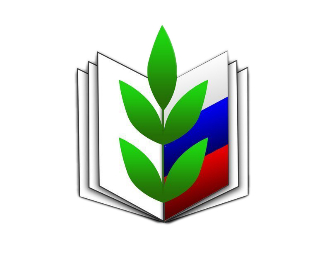 Отчет о работе Балаковской городской организации «Общероссийского профсоюза образования» в 2022 году